ПРИЛОЖЕНИЕ  6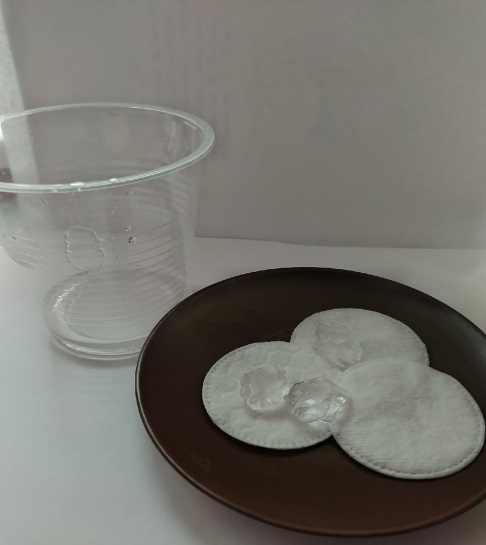 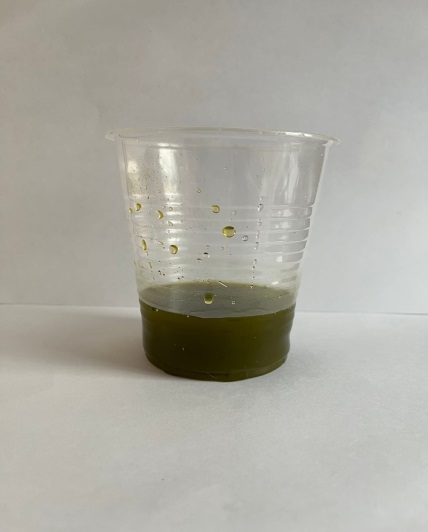 Рис.28 Рост кристалла       Рис.29 Добавление красителя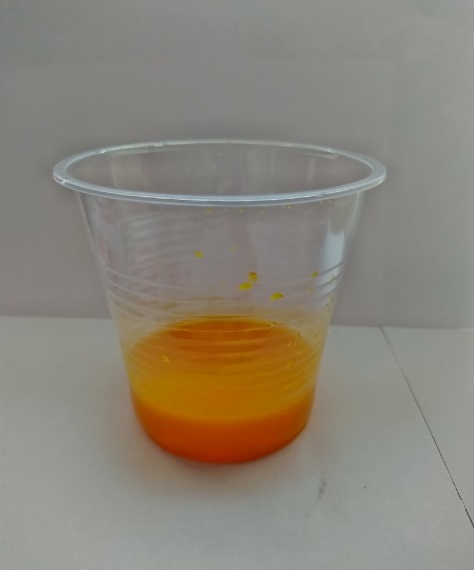 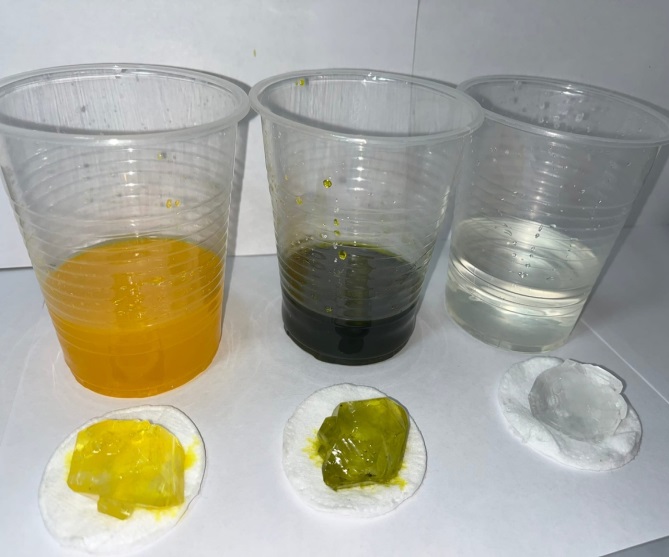 Рис.30 Добавление красителяРис.31 Рост кристаллов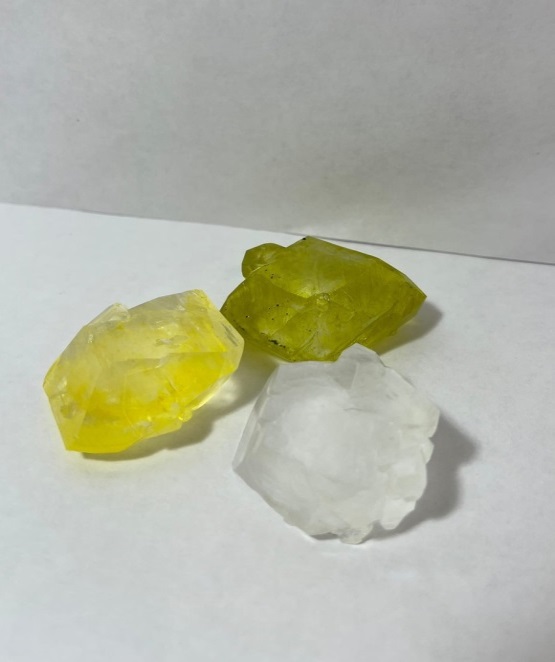 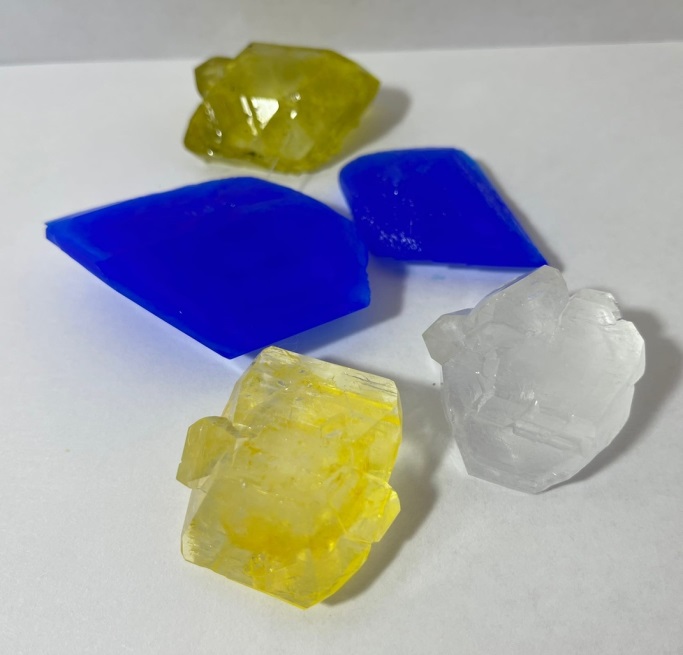 Рис.32 Готовые кристаллы       Рис.33 Готовые кристаллы